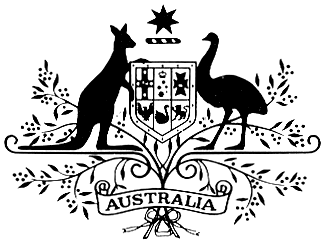 AUSTRALIAN HIGH COMMISSION – KUALA LUMPURAssistant Manager, Property and Office Services (Fixed-Term Contract) The Australian High Commission in Kuala Lumpur invites applications for the position of Assistant Manager, Property and Office Services in the Property and Office Services Section for a commencement as soon as possible.The role of the Department of Foreign Affairs and Trade (DFAT) is to advance the interests of Australia and Australians internationally. This involves strengthening Australia’s security, enhancing Australia’s prosperity, delivering an effective and high quality overseas aid program and helping Australian travellers and Australians overseas. The department provides foreign, trade and development policy advice to the Australian Government. DFAT also works with other Australian government agencies to drive coordination of Australia’s pursuit of global, regional and bilateral interests.The Assistant Manager, Property and Office Services will be expected to manage the day-to-day property and residential repairs and maintenance works of the High Commission and residences, and manage any high level transport programs for Ministerial visits including Prime Minister visits.The terms of employment will be in accordance with the Kuala Lumpur Based Terms and Conditions of Employment. Employment will be offered on a contract basis for an initial one-year period with the possibility of renewal, at the LE4 Level with an annual salary of RM71,340 to RM77,220 (annual 12 months). Continued employment is subject to successful completion of a probation period.The Australian High Commission in Kuala Lumpur offers a package that includes recreation and medical days, medical benefits and two months’ contractual bonus.Tasks and FunctionsThe key responsibilities of the position include, but are not limited to:Supervision of six staff in the delivery of property and office servicesConduct handover of new and terminated leases with landlords including inventory inspection of furniture and fittings.Manage property maintenance for leased accommodation including High Commission.Manage the planning and logistics for high level transport programs for Ministerial visits including Prime Minister visits.Manage the Australian High Commission vehicle fleet including the registration, replacement and disposal schedule of vehicles.Liaise with local authorities on property and transport services (DBKL – city council, TNB, Water Works, Telekom, cable TV/internet providers).Monitor service maintenance contracts, cost recovery payments from attached agencies and payment of invoices.Supervise setup for official functions.Manage importation and clearances of general cargo, private vehicles and personal effects of A-based officers with the Ministry of Foreign Affairs.Coordinate the asset stocktakes, and development of replacement programs for out-yearsOther duties as directed.Selection CriteriaIt is expected that the successful applicant will fulfil the following criteria in relation to the above duties:Ability to manage competing priorities, to execute plans, and to ensure deadlines are metDemonstrated supervisory skillsDemonstrated negotiation skillsWell-developed ability to communicate effectively, both orally and in writing, in English and Bahasa MalaysiaAbility to interpret, and apply policies and proceduresCultural diversity awarenessIndustry experience in property management and lease negotiations is highly desirable.VISA INFORMATIONTo work at the Australian High Commission, it is a requirement to hold a work permit/visa. The High Commission will facilitate the necessary work authorisation for the work permit/visa process for the successful applicant. The successful candidate is responsible for his/her travel and accommodation arrangements. The work permit/visa is only applicable to the successful applicant. Family members and dependants are not included.Once the permission is granted by the Ministry of Foreign Affairs (Malaysia) for the successful applicant to work in Malaysia, the employment can commence immediately thereafter. Following commencement the High Commission will lodge the necessary paperwork for the application for the work permit/visa. This may take up to a month.The Australian High Commission in Kuala Lumpur will not be responsible for any costs incurred on relocation costs, accommodation arrangements nor the return of the officer to their country of origin at the end of the contract.PREPARING YOUR APPLICATIONYour application should include:Employment & Qualification Background  - A two page CV which includes current and recent past employment, positions held, language skills, formal qualifications and awards/achievements. Statement of Claims -  a 1 page pitch of no more than 750 words to tell us why you are the right person for the job. We want to know why you want to work at the Australian High Commission, why you are interested in the role, what you can offer us, and how your skills, knowledge, experience and qualifications are applicable to the role. Statements of claim that do not cover the selection criteria will not be taken into consideration.The Statement of Claim is the centre piece of your application and should be presented in a concise and focussed manner.  In preparing your statement of claims, you must address each selection criteria and should highlight relevant experience and training; you may also include examples of work you have done and demonstrate how your contribution resulted in a positive outcome for your employer. Your statement of claims should be written in English.Provide contacts for two referees  - Complete Attachment AYou need to provide contacts for two referees who are familiar with your professional as well as personal skills and competence.  In most cases referees are not contacted unless you are shortlisted for the position, however if we have a tight timeframe we may contact referees before interviews.Optional  Equity and Diversity Data Sheet  -  Attachment BThe form is attached. The Equity and Diversity data sheet is not compulsory, however, it helps us to ensure we are targeting a diverse range of potential employees and it enables applicants to bring to our attention any specific needs they might have – for example highlighting any disabilities which may need to be taken into consideration at the interview venue.ATTACHMENT A		   Referee contactsApplicants are strongly encouraged to nominate their current and immediate previous supervisors as their referees.  If this is not appropriate, or you do not have a current or previous supervisor, please nominate referees who are best placed to discuss your work performance.  The High Commission will contact the nominated person/s if you are short listed for the interview.Referee 1Referee 2Declaration:I declare that the information I have provided is true and correct at the time of submission.  I understand and agree that giving false or misleading information is an offence which may lead to disqualification from this selection process, or termination of my employment if I am the successful candidate.  Signature							Date:ATTACHMENT B		Equity and Diversity Data SheetThe Australian High Commission is committed to providing a fair, flexible, safe and rewarding workplace and actively encourages a working environment that is free from harassment and discrimination.  The High Commission recognises diversity and the benefits associated with building a workforce that reflects this diversity.Measures are taken to eliminate employment-related disadvantages on the basis of gender, race or ethnicity, or physical or intellectual disability.  To ensure these measures are effective, statistical information about the employment of people in these groups is required.  You are not obliged to complete this form, however, by doing so you will help ensure the data collected reveals an accurate reflection of the diversity of our workforce.Gender:				M	FAre you an Australian citizen:	Yes	NoWere you born in :	Yes	NoIf you are not an Australian, what is your nationality? ………………………Is English your first language:	Yes	NoDo you have a disability?		Yes	No(Note:	Please indicate below any special requirements you may have at interview.)__________________________________________________________________________________________________________________________________________________________NOTE:  In accordance with the Commonwealth Privacy Act, these details will not be disclosed to other agencies, persons or organisations.  Composite statistical data will be used for reporting purposes only.Full name of Referee:Relation to Applicant (employer/supervisor):Relation to Applicant (employer/supervisor):Occupation (Position and company):Phone:Phone:Email: Full name of Referee:Relation to Applicant (employer/supervisor):Relation to Applicant (employer/supervisor):Occupation (Position and company):Phone:Phone:Email: 